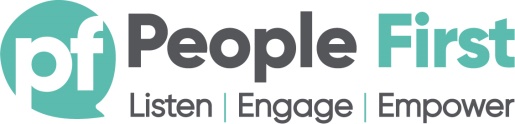                                         APPLICATION FORM – Part ADo you have a current full clean driving licence and access to a vehicle?  Yes / NoIf no, please give details: ……………………………………………………………………………………………………………………………..…..Present/Most Recent EmploymentHistory since leaving education, continued from aboveInclude full and part time employment with explanations for any periods not in employment, and reasons for leaving.    (‘see CV’ is not sufficient)                                                                                                                                Continue on separate sheet if necessaryEducationPlease give details of University / College / Secondary Schools attended from age 11, with dates.(‘see CV’ is not sufficient)Continue on separate sheet if necessaryFor Teaching Applicants only:List any other relevant courses attended in the past three years:Person Statement: Please describe how you meet the criteria set out in the Skills, Knowledge and Experience section of the Job Description. You can strengthen your statement by adding in examples of your previous experiences. This section is important as your statement will be used in the shortlisting process.Signature: ……………………………………………………………………………………..    Date: …………………………………………………………Post applied for:Title:Forename:Surname:Current Salary: Current Salary: Notice Period:Employer’s Name and AddressJob Title with brief description of current dutiesDates and reason for leavingEmployer’s Name and AddressJob Title with brief description of dutiesDates and reason for leavingName of Educational Establishment (including address)Dates From / ToQualifications Obtained and Dates(Degree or equivalent,  A’ Levels or equivalent, GCSEs)DFES teacher number:Date Qualified Teacher Status gained:  